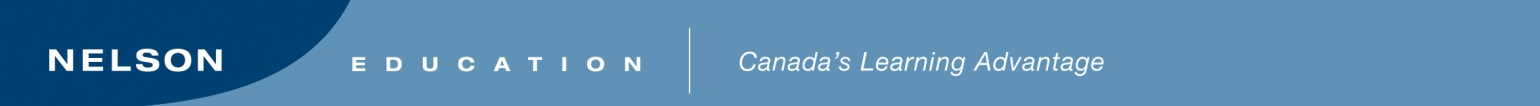 Correlation of Mathematics Readers Level 1 toQuébec Education Program Progression of LearningArithmetic: Understanding and writing numbersNatural numbers less than 1000Essential KnowledgeCounts collections (using objects or drawings)Matches the gesture to the corresponding number word; recognizes the cardinal aspect of a number and the conservation of number in various combinations

Correlated Lessons:
Celebrate 100 Days, Party Time, A Year in Our Lives, A Day in Our Lives Page 36,41 Objective 1 Students count whole numbers (i.e., both cardinal and ordinal numbers)Essential KnowledgeRepresents natural numbers in different ways or associates a number with a set of objects or drawings Emphasis on apparent, accessible groupings using objects, drawings or unstructured materials (e.g. tokens, nesting cubes, groups of ten objects placed inside a bag and ten of these bags placed inside another container)

Correlated Lessons:
Celebrate 100 Days, Party Time, A Mountain of Trash, Smile! A Trip to the Dentist, Shopping in the City, Let's Play Page Reader Objective 25 Students understand that numerals are symbols used to represent quantities or real-world objects

Looking for Shapes, Shaping Up, Main Street Animal Shelter, Our Favorites Page Reader Objective 35 Students understands that numerals are symbols used to represent quantities or attributes of real-world objects

Music Around the World, Crafty Kids, Day at the Zoo, Night at the Community Center Page Reader Objective 31 Students use whole number models (e.g., pattern blocks, tiles, or other manipulative materials) to represent problemsArithmetic: Operations involving numbersNatural numbers (based on the benchmarks for each cycle)Essential KnowledgeApproximates the result of: An addition or subtraction involving natural numbers

Correlated Lessons:
A Mountain of Trash, Smile! A Trip to the Dentist Page 60,65 Objective 4 Students add whole numbers

Shopping in the City, Let's Play Page 84,89 Objective 7 Students subtract whole numbersEssential KnowledgeBuilds a repertoire of memorized addition and subtraction factsBuilds a memory of addition facts (0 + 0 to 10 + 10) and the corresponding subtraction facts, using objects, drawings, charts or tables

Correlated Lessons:
Shopping in the City, Let's Play Page 84,89 Objective 7 Students subtract whole numbersEssential KnowledgeDevelops various strategies that promote mastery of number facts and relates them to the properties of addition

Correlated Lessons:
Shopping in the City, Let's Play Page 84,89 Objective 7 Students subtract whole numbersEssential KnowledgeMasters all addition facts (0 + 0 to 10 + 10) and the corresponding subtraction facts

Correlated Lessons:
Shopping in the City, Let's Play Page 84,89 Objective 7 Students subtract whole numbersDevelops processes for mental computationEssential KnowledgeUses his/her own processes to determine the sum or difference of two natural numbers

Correlated Lessons:
A Mountain of Trash, Smile! A Trip to the Dentist Page 60,65 Objective 4 Students add whole numbers

Shopping in the City, Let's Play Page 84,89 Objective 7 Students subtract whole numbersEssential KnowledgeDevelops processes for written computation (addition and subtraction)Uses his/her own processes as well as objects and drawings to determine the sum or difference of two natural numbers less than 1000

Correlated Lessons:
A Mountain of Trash, Smile! A Trip to the Dentist Page 60,65 Objective 4 Students add whole numbers

Shopping in the City, Let's Play Page 84,89 Objective 7 Students subtract whole numbersEssential KnowledgeUsing his/her own words and mathematical language that is at an appropriate level for the cycle, describesNon-numerical patterns (e.g. series of colours, shapes, sounds, gestures)

Correlated Lessons:
Looking for Shapes, Shaping Up Page Reader Objective 36 Students recognize regularities in a variety of contexts (e.g., events, designs, shapes, sets of numbers)

Music Around the World, Crafty Kids Page 108,113 Objective 10 Students extend simple patterns (e.g., of numbers, physical objects, geometric shapes)

Music Around the World, Crafty Kids Page Reader Objective 30 Students recognize regularities in a variety of contexts (e.g., events, designs, shapes, sets of numbers)

Music Around the World, Crafty Kids, Looking for Shapes, Shaping Up Page Reader Objective 32 Students understand that patterns can be made by putting different shapes together or taking them apartEssential KnowledgeNumerical patterns (e.g. number rhymes, tables and charts)

Correlated Lessons:
Celebrate 100 Days, Party Time Page Reader Objective 26 Students extend simple patterns (e.g., of numbers)

Looking for Shapes, Shaping Up Page Reader Objective 36 Students recognize regularities in a variety of contexts (e.g., events, designs, shapes, sets of numbers)

Music Around the World, Crafty Kids Page 108,113 Objective 10 Students extend simple patterns (e.g., of numbers, physical objects, geometric shapes)

Music Around the World, Crafty Kids Page Reader Objective 30 Students recognize regularities in a variety of contexts (e.g., events, designs, shapes, sets of numbers)Essential KnowledgeAdds new terms to a series when the first three terms or more are given

Correlated Lessons:
Celebrate 100 Days, Party Time Page Reader Objective 26 Students extend simple patterns (e.g., of numbers)

Looking for Shapes, Shaping Up Page Reader Objective 36 Students recognize regularities in a variety of contexts (e.g., events, designs, shapes, sets of numbers)

Music Around the World, Crafty Kids Page 108,113 Objective 10 Students extend simple patterns (e.g., of numbers, physical objects, geometric shapes)

Music Around the World, Crafty Kids Page Reader Objective 30 Students recognize regularities in a variety of contexts (e.g., events, designs, shapes, sets of numbers)GeometrySolidsEssential KnowledgeCompares objects or parts of objects in the environment with solids (e.g. spheres, cones, cubes, cylinders, prisms, pyramids)

Correlated Lessons:
Looking for Shapes, Shaping Up Page Reader Objective 34 Students understand that geometric shapes are useful for representing and describing real world situationsPlane figuresEssential KnowledgeIdentifies plane figures (square, rectangle, triangle, rhombus and circle)

Correlated Lessons:
Looking for Shapes, Shaping Up Page 132,137 Objective 12 Students understand basic properties of (e.g., number of sides, corners, square corners) and similarities and differences between simple geometric shapesEssential KnowledgeDescribes plane figures (square, rectangle, triangle and rhombus)

Correlated Lessons:
Looking for Shapes, Shaping Up Page 132,137 Objective 12 Students understand basic properties of (e.g., number of sides, corners, square corners) and similarities and differences between simple geometric shapes

Music Around the World, Crafty Kids, Looking for Shapes, Shaping Up Page Reader Objective 32 Students understand that patterns can be made by putting different shapes together or taking them apartFrieze patterns and tessellationsEssential KnowledgeObserves and produces patterns using geometric figures

Correlated Lessons:
Looking for Shapes, Shaping Up Page Reader Objective 36 Students recognize regularities in a variety of contexts (e.g., events, designs, shapes, sets of numbers)

Music Around the World, Crafty Kids Page 108,113 Objective 10 Students extend simple patterns (e.g., of numbers, physical objects, geometric shapes)

Music Around the World, Crafty Kids Page Reader Objective 30 Students recognize regularities in a variety of contexts (e.g., events, designs, shapes, sets of numbers)

Music Around the World, Crafty Kids, Looking for Shapes, Shaping Up Page Reader Objective 32 Students understand that patterns can be made by putting different shapes together or taking them apartMeasurementLengthsEssential KnowledgeEstimates and measures the dimensions of an object using unconventional units

Correlated Lessons:
Day at the Zoo, Night at the Community Center Page 180,185 Objective 18 Students knows processes for measuring length, weight, and temperature using non-standard units

Day at the Zoo, Night at the Community Center Page Reader Objective 40 Students know processes for measuring length and weight using basic, non-standard unitsTime
Essential KnowledgeEstimates and measures time using conventional units

Correlated Lessons:
A Year in Our Lives, A Day in Our Lives Page 156,161 Objective 15 Students understand the concept of time and how it is measured

A Year in Our Lives, A Day in Our Lives Page Reader Objective 37 Students know processes for telling time using basic standard and non-standard units

A Year in Our Lives, A Day in Our Lives Page Reader Objective 38 Students make quantitative estimates of familiar time intervals and checks them against measurementsStatisticsEssential KnowledgeCollects, describes and organizes data (classifies or categorizes) using tables

Correlated Lessons:
Music Around the World, Crafty Kids, Main Street Animal Shelter, Our Favorites Page Reader Objective 33 Students collect and represent information about objects or events in simple graphsInterprets data usingEssential KnowledgeA table, a bar graph and a pictograph

Correlated Lessons:
Main Street Animal Shelter, Our Favorites Page 204,209 Objective 21 Students will understand how to read and write the various types of graphs, as well as determine which types of graphs are appropriate to use for different situations.Displays data usingEssential KnowledgeA table, a bar graph and a pictograph

Correlated Lessons:
Main Street Animal Shelter, Our Favorites Page 204,209 Objective 21 Students will understand how to read and write the various types of graphs, as well as determine which types of graphs are appropriate to use for different situations.